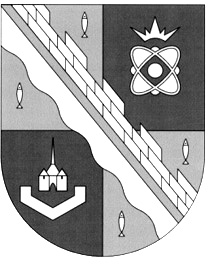 СОВЕТ ДЕПУТАТОВ МУНИЦИПАЛЬНОГО ОБРАЗОВАНИЯСОСНОВОБОРСКИЙ ГОРОДСКОЙ ОКРУГ ЛЕНИНГРАДСКОЙ ОБЛАСТИ(ТРЕТИЙ СОЗЫВ)Р Е Ш Е Н И Еот 18.06.2019 г.  № 52В соответствии со статьей 10 Федерального закона от 12 июня 2002 года №67-ФЗ «Об основных гарантиях избирательных прав и права на участие в референдуме граждан Российской Федерации» (в редакции на 29 мая 2019 года), статьей 6 Областного закона от 15 марта 2012 года №20-оз «О муниципальных выборах в Ленинградской области» (в редакции на 20 мая 2019 года), частью 2 статьи 10 Устава муниципального образования Сосновоборский городской округ Ленинградской области (в редакции на 13 февраля 2019 года), совет депутатов Сосновоборского городского округа Ленинградской областиР Е Ш И Л:1. Назначить выборы депутатов совета депутатов муниципального образования Сосновоборский городской округ четвертого созыва на 8 сентября 2019 года.2. Опубликовать настоящее решение в городской газете «Маяк» не позднее чем через пять дней со дня его принятия.Глава Сосновоборскогогородского округа                                                                           А.В. Иванов«О назначении выборов депутатов совета депутатов муниципального образования Сосновоборский городской округ Ленинградской области четвертого созыва»